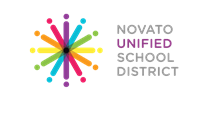 EXPULSION RECOMMENDATION CHECKLISTStudent Name: ________________________________________			ID#________________School: ______________________________________________			Date: ______________School Site ResponsibilitiesExpulsion Recomendation Checklist.Due Process Checklist.Principal’s letter requesting expulsion. Notice of Suspension.Witness Statements and Sworn Declarations.Reports or citations by law enforcement or other public agencies.Photograph or video of incident and/or physical evidence.Photograph, video, or diagram of physical space, if relevant to the case.Student Demographics page.Student Attendance page.Student Transcript & Current Grades page.Student Intervention & Discipline page.Written notice to foster/homeless liaison (if applicable).Current IEP, BIP, and/or Section 504 Plan (if applicable).District Designee ResponsibilitiesLetter: Social Worker / Attorney Notification (for foster students)Letter: Extension of Suspension Letter: Notice of Expulsion HearingHearing Summary ReportLetter: Notice of Board MeetingLetter: Notice of Board ActionLetter: Referral to MCOE Community SchoolNOTES:DUE PROCESS CHECKLISTDUE PROCESS ACTION TAKEN (SCHOOL SITE)DATEINITIALSA.  Proper investigation - EC 48918(f)A.  Proper investigation - EC 48918(f)A.  Proper investigation - EC 48918(f)1.  Identified participants and relevant witnesses.2.  Interviewed witnesses.3.  Obtained witness statements and/or sworn declarations.4.  Collected evidence (police report, photos, videos, etc.).5.  Entered in AeriesB.  Informal conference with student held prior to suspension - EC 48911(b)B.  Informal conference with student held prior to suspension - EC 48911(b)B.  Informal conference with student held prior to suspension - EC 48911(b)1.  Stated charges and presented evidence to student.2.  Provided student with opportunity to respond.C.  Formal notice of suspension - EC 48911(d)C.  Formal notice of suspension - EC 48911(d)C.  Formal notice of suspension - EC 48911(d)1.  Completed Notice of Suspension form.2.  Formally notified student of suspension and conditions.3.  Made reasonable effort to contact parent.4.  Provided parent with Notice of Suspension form in-person or by mail.5.  Notified appropriate law enforcement authorities, if applicable.6.  Entered in AeriesD.  Notification of District Personnel - EC 48911(g), 48915.5, and 48918.1D.  Notification of District Personnel - EC 48911(g), 48915.5, and 48918.1D.  Notification of District Personnel - EC 48911(g), 48915.5, and 48918.11.  Notified District Designee within 24 hours.2.  Notified Director of Special Education within 24 hours, if student has IEP or 504 Plan.  3.  Notified Coordinator of Child Welfare and Attendance within 24 hours, if student is homeless or foster. DUE PROCESS ACTION TAKEN (OFFICE OF STUDENT SERVICES)DATEINITIALSA.  IEP or 504 Plan (If Applicable) - EC 48911(g)A.  IEP or 504 Plan (If Applicable) - EC 48911(g)A.  IEP or 504 Plan (If Applicable) - EC 48911(g)1.  Scheduled Manifestation Determination to occur within five (5) school days of first day of suspension.2.  Conducted Manifestation Determination.3.  Determined behavior is not manifestation of disability.B.  Extension of suspension - EC 48911(g)B.  Extension of suspension - EC 48911(g)B.  Extension of suspension - EC 48911(g)1.  Scheduled Extension of Suspension meeting with parents to occur within five (5) school days of first day of suspension.2.  Notified social worker and/or attorney, if foster student.3.  Provided parent with copy of discipline policies and rights.4.  Stated charges and presented evidence against student.5.  Permitted student and parent with opportunity to respond.6.  Determined if student is danger to self or others.7.  Informed parent of interim placement and/or that suspension was extended.8.  Informed parent of obligation to inform other schools of expulsion status, should parent disenroll student from NUSD.C.  Written notice of hearing - EC 48918(b) and (c)C.  Written notice of hearing - EC 48918(b) and (c)C.  Written notice of hearing - EC 48918(b) and (c)At least ten (10) days prior to hearing, notified parent of following:Date, time, and location of hearing.Specific facts and charges.Rights and responsibilities.D.  Expulsion HearingD.  Expulsion HearingD.  Expulsion Hearing1.  Conducted Expulsion Hearing.2.  Received Recommendations form from Hearing Panel.E.  Post-HearingE.  Post-HearingE.  Post-Hearing1.  Notified parent of Hearing Panel recommendation, and date of NUSD Board of Education meeting.2.  Submitted expulsion recommendation on Agenda Online.3.  Completed Hearing Summary Report.3.  Notified parent of NUSD Board vote and final action.3.  Completed MCOE Community School Referral (if applicable).3.  Entered expulsion in Aeries.